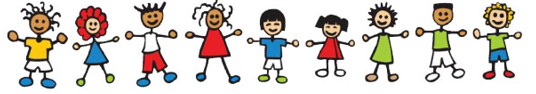 We hope you all had a lovely Easter break!We are all excited to be back for another term of learning and fun.This term our topic is ‘Castles’. We will learn about different types of castles and what life may have been like for people living there. We hope to visit Castle Rising Castle later in the term.